Subject:	 HISTORY	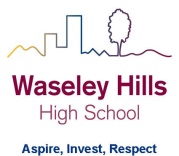 Teacher: Mrs Dumycz, Mr Flaxman, Mrs BradleyYear:		7		Topic/theme: The Tudors – the life of Queen ElizabethNeed help?HomeAccess+ https://facility.waseley.networcs.net/HAP/login.aspx?ReturnUrl=%2fhap (use your normal school username and password).Pupil and parent help page:  https://www.waseleyhills.worcs.sch.uk/coronavirus-independent-learning/help-for-parents-and-pupilsFancy showing your best work off?You can email a photo of you doing something great, or an example of your best piece of work to your Head of Year for our celebrations assemblies when we return.  Yr 7 please email Mrs Williams at jewilliams@waseleyhills.worcs.sch.ukYr 8 please email Mrs Bridgeman at jbridgeman@waseleyhills.worcs.sch.ukYr 9 please email Mrs Bradley at kjbradley@waseleyhills.worcs.sch.ukYr 10 please email Mr Jones at djones@waseleyhills.worcs.sch.ukPlease keep your work organised in subjects as we are excited to see what you have achieved and reward you for it when we return.Lesson What you need to take from this lesson Resource to use or hyperlinkSuggested task 1Young ElizabethFactors influencing young ElizabethImpact of education on ElizabethAll resources for the following lessons are available on Home Access+Select S Drive (Coursework) – History – CORONAVIRUS – Y7 – Week 7-8Young Elizabeth pdfRead through the information and answer the questions in the blue work box.How would you feel if you had been Elizabeth?Which secret of her success was most important? Explain your choice. 2What did Elizabeth look like?ImageControlPrejudiceWhat did Elizabeth look like pdfRead through the informationMatch the portraits (A-F) with the descriptions (1-5)Complete the questions in the work box.Why is ‘image’ so important? Do you think what someone looks like should have an influence on how well we think they do their job? Explain your answer.3Why did Elizabeth kill her cousin?TreasonMary, Queen of Scots Babington PlotWhy did Elizabeth kill her cousin pdfHorrible Histories cliphttps://youtu.be/Ls0AE0GNE8E*be careful not to confuse Mary, Queen of Scots (Elizabeth’s cousin) with Mary I (Bloody Mary – Elizabeth’s sister!)Read through the information and watch the clip.Answer the questions from the work box.If you can, use Mary’s secret code to write messages to your family. You can photograph these and send them to me – maybe I can decipher them?!sdumycz@waseleyhills.worcs.sch.uk4 and 5The Spanish ArmadaKing Phillip IIStrengths and weaknesses of English and British NaviesSir Francis DrakeDuke of Medina SidoniaArmadaSpanish Armada pdfHorrible Histories cliphttps://youtu.be/7e23OnRapVgWatch the clip and read through the information. Answer the questions in the work boxes. For Q4 in the second work box you can complete the report, design a poster about the battle or create your own Horrible Histories style sketch.I would love to see your work, so please do email me your creations!!sdumycz@waseleyhills.worcs.sch.ukHow will we assess you learning?Years 7 and 8: Pupils will be set an interactive quiz using this information on Show My Homework or asked to submit a piece of work such as a photograph of art work.Year 9 to 11: Pupils may be set an interactive quiz or a written task via Show My Homework.How will we assess you learning?Years 7 and 8: Pupils will be set an interactive quiz using this information on Show My Homework or asked to submit a piece of work such as a photograph of art work.Year 9 to 11: Pupils may be set an interactive quiz or a written task via Show My Homework.How will we assess you learning?Years 7 and 8: Pupils will be set an interactive quiz using this information on Show My Homework or asked to submit a piece of work such as a photograph of art work.Year 9 to 11: Pupils may be set an interactive quiz or a written task via Show My Homework.How will we assess you learning?Years 7 and 8: Pupils will be set an interactive quiz using this information on Show My Homework or asked to submit a piece of work such as a photograph of art work.Year 9 to 11: Pupils may be set an interactive quiz or a written task via Show My Homework.